附件一：复旦大学教材编写人员综合考察表附件二：复旦大学教材审核人员综合考察表附件三：复旦大学教材编写审核意见表附件四：教材审核人员政治审查表附件五：复旦大学教材选用意见表附件六：复旦大学境外教材选用申请意见表姓名性别出生年月民族籍贯政治面貌政治面貌工作单位职称职务编写教材教材编写
承担工作   主编或第一作者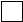    主编或第一作者   主编或第一作者    副主编    副主编    参编    参编教材编写
承担工作其他：其他：其他：其他：其他：其他：其他：所在院系单位审核意见编写人员所在学院（系/所）分党委对该人员师德师风表现审核意见（请作具体说明）：负责人签字： (分党委章)                               20  年   月   日编写人员所在学院（系/所）分党委对该人员师德师风表现审核意见（请作具体说明）：负责人签字： (分党委章)                               20  年   月   日编写人员所在学院（系/所）分党委对该人员师德师风表现审核意见（请作具体说明）：负责人签字： (分党委章)                               20  年   月   日编写人员所在学院（系/所）分党委对该人员师德师风表现审核意见（请作具体说明）：负责人签字： (分党委章)                               20  年   月   日编写人员所在学院（系/所）分党委对该人员师德师风表现审核意见（请作具体说明）：负责人签字： (分党委章)                               20  年   月   日编写人员所在学院（系/所）分党委对该人员师德师风表现审核意见（请作具体说明）：负责人签字： (分党委章)                               20  年   月   日编写人员所在学院（系/所）分党委对该人员师德师风表现审核意见（请作具体说明）：负责人签字： (分党委章)                               20  年   月   日学校教学部门审核意见负责人签字： (单位盖章)                               20  年   月   日负责人签字： (单位盖章)                               20  年   月   日负责人签字： (单位盖章)                               20  年   月   日负责人签字： (单位盖章)                               20  年   月   日负责人签字： (单位盖章)                               20  年   月   日负责人签字： (单位盖章)                               20  年   月   日负责人签字： (单位盖章)                               20  年   月   日教师工作部审核意见负责人签字： (单位盖章)                                               20  年   月   日            负责人签字： (单位盖章)                                               20  年   月   日            负责人签字： (单位盖章)                                               20  年   月   日            负责人签字： (单位盖章)                                               20  年   月   日            负责人签字： (单位盖章)                                               20  年   月   日            负责人签字： (单位盖章)                                               20  年   月   日            负责人签字： (单位盖章)                                               20  年   月   日            姓名性别出生年月民族籍贯政治面貌政治面貌工作单位职称职务审核教材所在院系单位审核意见编写人员所在学院（系/所）分党委对该人员师德师风表现审核意见（请作具体说明）：负责人签字： (分党委章)                               20  年   月   日编写人员所在学院（系/所）分党委对该人员师德师风表现审核意见（请作具体说明）：负责人签字： (分党委章)                               20  年   月   日编写人员所在学院（系/所）分党委对该人员师德师风表现审核意见（请作具体说明）：负责人签字： (分党委章)                               20  年   月   日编写人员所在学院（系/所）分党委对该人员师德师风表现审核意见（请作具体说明）：负责人签字： (分党委章)                               20  年   月   日编写人员所在学院（系/所）分党委对该人员师德师风表现审核意见（请作具体说明）：负责人签字： (分党委章)                               20  年   月   日编写人员所在学院（系/所）分党委对该人员师德师风表现审核意见（请作具体说明）：负责人签字： (分党委章)                               20  年   月   日编写人员所在学院（系/所）分党委对该人员师德师风表现审核意见（请作具体说明）：负责人签字： (分党委章)                               20  年   月   日学校教学部门审核意见负责人签字： (单位盖章)                               20  年   月   日负责人签字： (单位盖章)                               20  年   月   日负责人签字： (单位盖章)                               20  年   月   日负责人签字： (单位盖章)                               20  年   月   日负责人签字： (单位盖章)                               20  年   月   日负责人签字： (单位盖章)                               20  年   月   日负责人签字： (单位盖章)                               20  年   月   日教师工作部审核意见负责人签字： (单位盖章)                                               20  年   月   日            负责人签字： (单位盖章)                                               20  年   月   日            负责人签字： (单位盖章)                                               20  年   月   日            负责人签字： (单位盖章)                                               20  年   月   日            负责人签字： (单位盖章)                                               20  年   月   日            负责人签字： (单位盖章)                                               20  年   月   日            负责人签字： (单位盖章)                                               20  年   月   日            教材名称主编编写成员编写成员主编所在院系主编职称主编职务教材类型教材适用范围适用对象    适用对象    适用对象    适用对象    适用对象    教材适用范围适用学科适用学科适用学科适用学科适用学科教材审核专家组意见（请填写正式意见，教材修改“花脸稿”以附件提交）审核专家组签字：                                20  年   月   日（请填写正式意见，教材修改“花脸稿”以附件提交）审核专家组签字：                                20  年   月   日（请填写正式意见，教材修改“花脸稿”以附件提交）审核专家组签字：                                20  年   月   日（请填写正式意见，教材修改“花脸稿”以附件提交）审核专家组签字：                                20  年   月   日（请填写正式意见，教材修改“花脸稿”以附件提交）审核专家组签字：                                20  年   月   日院系课程思政与教材建设领导小组意见（院系课程思政与教材建设领导小组得出审核结论，审核结论分“通过”“重新送审”和“不予通过”三种）分党委/党总支书记签章：院长/系主任签章：                                             20  年   月   日                                 （院系课程思政与教材建设领导小组得出审核结论，审核结论分“通过”“重新送审”和“不予通过”三种）分党委/党总支书记签章：院长/系主任签章：                                             20  年   月   日                                 （院系课程思政与教材建设领导小组得出审核结论，审核结论分“通过”“重新送审”和“不予通过”三种）分党委/党总支书记签章：院长/系主任签章：                                             20  年   月   日                                 （院系课程思政与教材建设领导小组得出审核结论，审核结论分“通过”“重新送审”和“不予通过”三种）分党委/党总支书记签章：院长/系主任签章：                                             20  年   月   日                                 （院系课程思政与教材建设领导小组得出审核结论，审核结论分“通过”“重新送审”和“不予通过”三种）分党委/党总支书记签章：院长/系主任签章：                                             20  年   月   日                                 姓名性别民族籍贯出生年月政治面貌学历身份证号码单位职称职务政治思想表现情况（由所在单位党组织填写）                 单位党组织盖章：                                  年     月    日                 单位党组织盖章：                                  年     月    日                 单位党组织盖章：                                  年     月    日                 单位党组织盖章：                                  年     月    日                 单位党组织盖章：                                  年     月    日                 单位党组织盖章：                                  年     月    日                 单位党组织盖章：                                  年     月    日课程序号课程名称选用教材名称开课院系开课专业选用教材类型选用教材适用范围适用对象 适用对象 适用对象 选用教材适用范围适用学科适用学科适用学科教材选用专家组意见（请填写正式意见，个人审读和集体讨论后，汇总形成选用审核意见另附附件）选用专家组签字：                                20  年   月   日（请填写正式意见，个人审读和集体讨论后，汇总形成选用审核意见另附附件）选用专家组签字：                                20  年   月   日（请填写正式意见，个人审读和集体讨论后，汇总形成选用审核意见另附附件）选用专家组签字：                                20  年   月   日院系课程思政与教材建设领导小组意见分党委/党总支书记签章：院长/系主任签章：                                             20  年   月   日                               分党委/党总支书记签章：院长/系主任签章：                                             20  年   月   日                               分党委/党总支书记签章：院长/系主任签章：                                             20  年   月   日                               校教材委员会意见                                              主任签字：                                             20  年   月  日                                                      主任签字：                                             20  年   月  日                                                      主任签字：                                             20  年   月  日        课程序号课程名称开课院系&专业课程负责人境外教材名称境外教材中文名称国际课程项目名称/中外合作项目名称选用教材适用范围适用对象 适用对象 适用对象 选用教材适用范围适用学科适用学科适用学科境外教材选用专家组意见（审核结论分“通过”“不予通过”两种，专家审读意见另附附件）选用专家组签字：                                20  年   月   日（审核结论分“通过”“不予通过”两种，专家审读意见另附附件）选用专家组签字：                                20  年   月   日（审核结论分“通过”“不予通过”两种，专家审读意见另附附件）选用专家组签字：                                20  年   月   日院系课程思政与教材建设领导小组意见分党委/党总支书记签章：院长/系主任签章：                                        20  年   月   日                               分党委/党总支书记签章：院长/系主任签章：                                        20  年   月   日                               分党委/党总支书记签章：院长/系主任签章：                                        20  年   月   日                               学校教材委员会意见                                    主任签字：                               20  年   月  日                                    主任签字：                               20  年   月  日                                    主任签字：                               20  年   月  日